							Toruń, 23 maja 2024 roku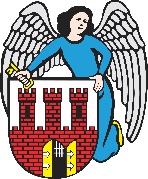     Radny Miasta Torunia        Piotr Lenkiewicz								Sz. Pan								Paweł Gulewski								Prezydent Miasta ToruniaWNIOSEKPowołując się na § 18.1 Regulaminu Rady Miasta Torunia zwracam się do Pana Prezydenta z wnioskiem:- o możliwość ustawienia dodatkowych (mobilnych) toalet typu TOI-TOI na Bulwarze FiladelfijskimUZASADNIENIEJesteśmy już niemal w szczytowym okresie turystycznym dla miasta. Otwarty do użytku bulwar jest miejscem bardzo chętnego odwiedzania przez turystów oraz mieszkańców. Otrzymuję coraz więcej głosów, że na terenie całego kompleksu narasta problem związany z potrzebami fizjologicznymi. W związku z powyższym pojawiają się doraźne propozycje związane z możliwością ustawienia czasowego mobilnych toalet np. w przestrzeni mostu Piłsudskiego aby rozwiązać ten problem.                                                                         /-/ Piotr Lenkiewicz										Radny Miasta Torunia